Identifying and Representing Sample SpacesIdentifying and Representing Sample SpacesIdentifying and Representing Sample SpacesIdentifying and Representing Sample SpacesDetermines the sample space for a single event 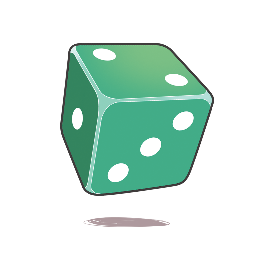 The sample space for rolling a die is: 1, 2, 3, 4, 5, 6Understands that one event does not influence another event 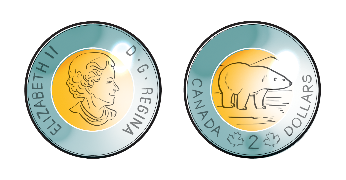 Tossing the first coin does not affect the outcome of tossing the second coin.Distinguishes all unique outcomes when using identical objects  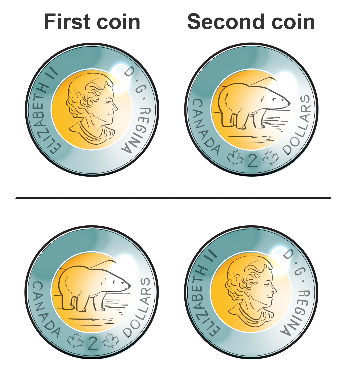 H, T is different from T, H even though the coins are identical.Determines the sample space for two independent events 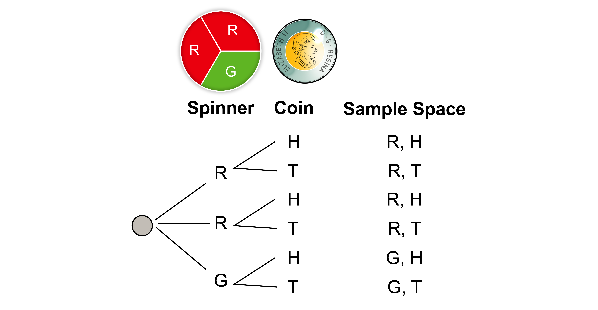 Observations/DocumentationObservations/DocumentationObservations/DocumentationObservations/Documentation